СХВАЛЕНОрішення виконавчого комітетуРешетилівської міської ради від 19.12.2022  № 233ПЛАНсоціально-економічного розвитку Решетилівської міської територіальної громадина 2023 рік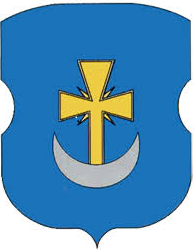 2022 рік, місто РешетилівкаЗМІСТВСТУППлан соціально-економічного розвитку (далі – План чи ПСЕР) Решетилівської міської територіальної громади (далі – Решетилівська МТГ) на 2023 рік розроблений виконавчим комітетом Решетилівської міської ради на виконання Закону України «Про місцеве самоврядування в Україні» (статті 26, 27, 42, 52, 54 та 541).План розроблений з урахуванням укрупненої громади після чергових місцевих виборів 25.10.2020 року, до якої увійшли: місто Решетилівка, селище Покровське та 83 села.План розроблявся на основі аналізу поточної ситуації по Решетилівській МТГ, інформації, яка була отримана від відділів виконавчого комітету, старост сіл, начальників самостійних структурних підрозділів, директорів комунальних підприємств, прогнозів і пропозицій підприємств та організацій, виходячи із загальної соціально-економічної ситуації, що склалася на підвідомчій території, з урахуванням можливостей та місцевих ресурсів, відповідно до пріоритетних напрямків розвитку населених пунктів Решетилівської територіальної громади. Так, для забезпечення вчасної та якісної розробки ПСЕР-2023, Решетилівським міським головою Оксаною ДЯДЮНОВОЮ прийнято наступні два розпорядження:1) від 24.10.2022 № 177 «Про забезпечення подання звіту щодо стану реалізації Плану соціально-економічного розвитку Решетилівської міської територіальної громади на 2022 рік»;2) 25.11.2022 № 195 «Про забезпечення подання інформації для розробки Плану соціально-економічного розвитку Решетилівської міської територіальної громади на 2023 рік».При розробці ПСЕР-2023 бралися за основу методичні рекомендації відповідно до Наказу Мінрегіону від 30.03.2016 року № 75 «Про затвердження Методичних рекомендацій щодо формування і реалізації прогнозних та програмних документів соціально-економічного розвитку об’єднаної територіальної громади».Даний ПСЕР-2023 відповідає стратегічним та операційним цілям, напрямкам, які відображені в:1) Державній стратегії регіонального розвитку на період до 2027 року (затверджено постановою КМУ від 05.08.2020 року № 695);2) Стратегії розвитку Полтавської області на період до 2027 року (затверджено рішенням п’ятої сесії Полтавської обласної ради восьмого скликання від 06.07.2021 року № 188). При розробці ПСЕР та заходів щодо його реалізації бралися за основу:1) Технічні завдання із Плану заходів з реалізації Стратегії розвитку Полтавської області на 2021-2023 роки (затверджено рішенням 32 сесії Полтавської обласної ради сьомого скликання від 12.03.2020 року № 1327);2) попередній ПСЕР-2022 в частині заходів, які є перехідними, або ж не виконаними в 2022 році (затверджено рішенням 16 сесії Решетилівської міської ради восьмого скликання від 10.12.2021 року № 870-16-VІІІ);3) звіт про хід виконання ПСЕР-2022 (затверджено рішенням __ сесії Решетилівської міської ради восьмого скликання від __.12.2022 року № ______-___-VІІІ);4) місцеві бюджетні програми, термін дії яких охоплює часовий проміжок 2023 року (перелік визначено в Додатку 2).Основною метою Плану на 2023 рік є створення умов для повноцінного функціонування громади, зокрема, через зростання добробуту і підвищення якості життя населення, забезпечення зростання показників економічного розвитку, забезпечення гармонійного і сталого розвитку усіх територій громади, враховуючи всі виклики, що постають перед громадою у зв’язку із російською агресією.Якщо брати перелік завдань, які планується реалізувати в 2023 році (відображено в Додатку 1), то переважна більшість завдань на 2023 рік, є перехідними із минулорічного ПСЕР-2022. Відтак, вони включені до ПСЕР-2023 як такі, що вирішують наявну проблему чи дефіцитний момент у діяльності громади. У зв’язку із воєнним станом в Україні (Указ Президента України від 24.02.2022 № 64/2022 «Про введення воєнного стану в Україні») та казначейськими обмеженнями щодо обслуговування розпорядників відповідно до Постанови Кабінету Міністрів України від 09.06.2021 № 590 «Про затвердження Порядку виконання повноважень Державною казначейською службою в особливому режимі в умовах воєнного стану» (зі змінами), більшість із цих завдань можуть бути реалізовані лише після відміни встановлених обмежень (включені на перспективу чи можуть бути зроблені із залученням партнерів).План має забезпечити радикальне реагування органів місцевого самоврядування, органів виконавчої влади та суспільства на виклики, що постають перед громадою, визначає цілі, завдання та основні заходи економічного, соціального та культурного розвитку території Решетилівської міської громади на 2023 рік. Даний документ є «дорожньою картою» для подальшого гармонійного розвитку території та залучення інвестицій.1. Аналітична частина1.1. Географічне розташування Решетилівської МТГ,опис суміжних територійТериторія Решетилівської міської територіальної громади межує із землями Полтавської, Диканської, Шишацької, Білоцерківської, Глобинської, Козельщинської, Білицької, Новосанжарської та Мачухівської територіальних громад Полтавської області.Місто Решетилівка – центр Решетилівської міської територіальної громади Полтавської області. Розташована над річкою Говтвою при злитті річок та Говтви Грузької за 40 км від обласного центру (автошлях М-03) та за 10 км від залізничної станції Решетилівка (селище Покровське).Решетилівка відома із середини XVII століття. Статус міста адміністративний центр отримав в 2017 році. Один із найвідоміших сучасних центрів народних промислів України, що набув розквіту в XIX столітті.Решетилівщина  – культурно-туристична перлина Центральної України на берегах могутнього Псла і затишної Говтви з комфортною, затишною та безпечною територією для її мешканців. З відомими на весь світ унікальною вишивкою «білим по білому» та решетилівським рослинним килимарством, які занесені до Національного переліку нематеріальної культурної спадщини України і увібрали у себе код нації. Населення міста становить 9021 мешканці, загальна кількість мешканців Решетилівської громади – 25784 громадян; обліковується 4327 осіб із статусом ВПО.Відповідно до розпоряджень Кабінету Міністрів України від 13.05.2020 № 571-р «Про затвердження перспективного плану формування територій громад Полтавської області», від 12.06.2020 № 721-р «Про визначення адміністративних центрів та затвердження територій територіальних громад Полтавської області» та Постанови Верховної Ради України від 17.07.2020      № 807-IX «Про утворення та ліквідацію районів», крім міста Решетилівки, до Решетилівської громади увійшло селище Покровське та 83 села:с.Білоконі,с.Ганжі, с.Колотії, с.Прокопівка, с.Сені, с.Хоружі, с.Шкурупіївка,с.Потічок (колишня Потічанська сільська рада),с.Миколаївка (колишня Потічанська сільська рада),с.Нагірне (колишня Потічанська сільська рада),с.Пасічники (колишня Потічанська сільська рада),с.Каленики (колишня Калениківська сільська рада),с.Хрещате (колишня Калениківська сільська рада),с.Остап’є (колишня Остап’ївська сільська рада),с.Нове Остапове (колишня Остап’ївська сільська рада),с.Підгір’я (колишня Остап’ївська сільська рада),с.Запсілля (колишня Остап’ївська сільська рада),с.Уханівка (колишня Остап’ївська сільська рада),с.Олефіри (колишня Остап’ївська сільська рада),с.Сухорабівка (колишня Сухорабівська сільська рада), с.Березняки (колишня Сухорабівська сільська рада),с.Підок (колишня Сухорабівська сільська рада),с.Демидівка (колишня Демидівська сільська рада),с.Пустовари (колишня Демидівська сільська рада),с.Литвинівка (колишня Демидівська сільська рада),с.Нова Диканька (колишня Демидівська сільська рада),с.Андріївка (колишня Демидівська сільська рада),с.Шилівка (колишня Шилівська сільська рада),с.Онищенки (колишня Шилівська сільська рада),с.Паненки (колишня Шилівська сільська рада),с.Лиман Другий (колишня Лиманська Друга сільська рада), с.Братешки (колишня Лиманська Друга сільська рада),с.Дем’янці (колишня Лиманська Друга сільська рада),с.Коліньки (колишня Лиманська Друга сільська рада),с.Шишацьке (колишня Лиманська Друга сільська рада),с.Потеряйки-Горові (колишня Лиманська Друга сільська рада),с.Шкурупії (колишня Покровська селищна рада),с.Кривки (колишня Покровська селищна рада),с.Голуби (колишня Покровська селищна рада),с.Бабичі (колишня Покровська селищна рада),с.Писаренки (колишня Покровська селищна рада),с.Тутаки (колишня Покровська селищна рада),с.Кукобівка (колишня Кукобівська сільська рада),с.Долина (колишня Кукобівська сільська рада),с.Лютівка (колишня Кукобівська сільська рада),с.Коломак (колишня Кукобівська сільська рада),с.Дмитренки (колишня Кукобівська сільська рада),с.Кузьменки (колишня Кукобівська сільська рада),с.Лобачі (колишня Лобачівська сільська рада),с.Глибока Балка (колишня Лобачівська сільська рада),с.Крохмальці (колишня Лобачівська сільська рада),с.Тривайли (колишня Лобачівська сільська рада),с.Коржі (колишня Лобачівська сільська рада),с.М’якеньківка (колишня М’якеньківська сільська рада),с.Михнівка (колишня М’якеньківська сільська рада),с.Шрамки (колишня М’якеньківська сільська рада),с.Федіївка (колишня Федіївська сільська рада),с.Лучки (колишня Федіївська сільська рада),с.Піщане (колишня Піщанська сільська рада),с.Славки (колишня Піщанська сільська рада),с.Лиман Перший (колишня Лиманська Перша сільська рада),с.Тури (колишня Лиманська Перша сільська рада),с.Мирне (колишня Лиманська Перша сільська рада),с.Бузинівщина (колишня Лиманська Перша сільська рада),с.Малий Бакай (колишня Малобакайська сільська рада),с.Бакай (колишня Малобакайська сільська рада),с.Мушти (колишня Малобакайська сільська рада),с.Шевченкове (колишня Шевченківська сільська рада),с.Дружба (колишня Шевченківська сільська рада),с.Шамраївка (колишня Шевченківська сільська рада),с.Капустяни (колишня Шевченківська сільська рада),с.Нова Михайлівка (колишня Новомихайлівська сільська рада),с.Молодиківщина (колишня Новомихайлівська сільська рада),с.Потеряйки (колишня Новомихайлівська сільська рада),с.Шарлаї (колишня Новомихайлівська сільська рада),с.Пащенки (колишня Пащенківська сільська рада),с.Яценки (колишня Пащенківська сільська рада),с.Паськівка (колишня Пащенківська сільська рада),с.Гольманівка (колишня Пащенківська сільська рада),с.Говтва (колишня Говтвянська сільська рада),с.Буняківка (колишня Говтвянська сільська рада),с.Киселівка (колишня Говтвянська сільська рада),с.Плавні (колишня Говтвянська сільська рада).Відомості про чисельність населення та відстань до Решетилівки представлені у таблиці, що нижче:Таблиця 1. Відомості про чисельність населення та відстань до міста РешетилівкиРозвиток земельних відносин включає впровадження правових, організаційних, економічних, технологічних та інших заходів, спрямованих на раціональне використання земель, забезпечення особливого режиму використання земель природоохоронного, оздоровчого, рекреаційного та історико-культурного призначення, встановлення меж населених пунктів, проведення повторної нормативної грошової оцінки земель, проведення інвентаризації, збільшення надходжень від плати за землю до місцевого бюджету.Малюнок 1. Карта адміністративно-територіального устрою Решетилівської МТГ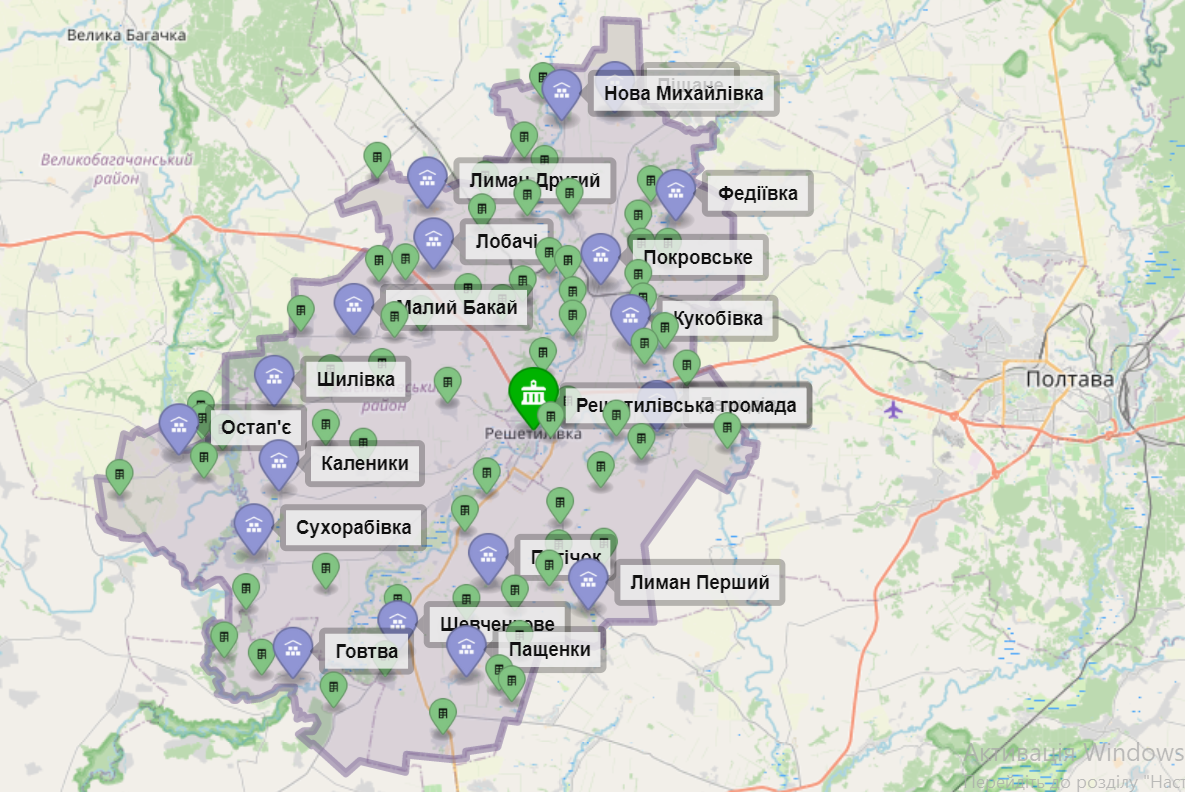 Решетилівська МТГ розташована у лісостеповій фізико-географічній зоні. Основу рельєфу становлять плоскі степові вододіли, розділені широкими і глибокими долинами. Ґрунти різноманітні за своїм походженням і родючістю. Більшу частину території становлять чорноземи типові мало гумусні та їх змиті різновидності.Діаграма 1. Структура земельного фонду Решетилівської МТГПлоща Решетилівської МТГ становить 110504,10 га, з них:Площа земельних ділянок сільськогосподарського призначення державної власності, які були передані Головним управлінням Держгеокадастру у Полтавській області у комунальну власність відповідно до актів приймання – передачі земельних ділянок сільськогосподарського призначення державної власності в комунальну власність з 04.06.2018 року по 29.03.2021 роки становить – 14576,7885 га.На території громади розташовані 61 водний об’єкт (озера, ставки), з яких 53 водні об’єкти потребують проведення інвентаризації та паспортизації.Найбільшими землекористувачами на території Решетилівської МТГ є такі сільськогосподарські підприємства та приватні агрофірми: СТОВ „Хлібороб”, СТОВ „Говтва”, ТОВ „Бурат-Агро”, ТОВ „Агротехсервіс”, СФГ „Івко Ю.Г.”, ФГ „Долина”, СФГ „Мовчан Г.М.”, СФГ „Арніка”, ФГ „Василенко В.О.”, ТОВ „Нібулон”, ТОВ „Полтавський агрокомплекс”, СТОВ „Світоч”, ФОП „Щаслива доля”, ФГ „Сьомак”, ФГ „Самойленко”, ФГ „Серьогін”, ТОВ „Агро об’єднання ФГ Еліта”, ПП „Подоляка”, ТОВ „АГРО ЦЕНТР ПЛЮС”, ФГ „Оленка 2005”, СФГ „Ранок”, СФГ „С.Г.М.”.Після повномасштабної війни в Україні одним з найважливіших питань є максимально можливе самозабезпечення громади основними харчовими продуктами, які можуть і мають бути вирощеними у громаді, та вироблення цих продуктів в обсягах, яких би вистачило і жителям громади (включаючи ВПО). Рішенням Решетилівської міської ради від 18.11.2022 № 1181-27-VIII затверджено Програму підтримки самозабезпечення Решетилівської міської територіальної громади харчовими продуктами на 2023-2025 роки «Сади Перемоги», метою якої є створення умов для забезпечення домогосподарств громади достатньою кількістю харчових продуктів. Тому створення даної Програми зумовлено необхідністю мінімізувати існуючі загрози посилення продовольчої кризи в умовах війни та післявоєнної відбудови.1.2. Демографічна ситуація, ринок праціСоціально-демографічна характеристика та характеристика ринку праці на території Решетилівської МТГ представлені у таблиці 2, що нижче:1.3. Стан розвитку інфраструктури громади1.3.1. Житлово-комунальне господарствоЖитлово-комунальне господарство – це важлива галузь, яка забезпечує населення, підприємства та організації необхідними житлово-комунальними послугами, суттєво впливає на розвиток економічних взаємовідносин.Житловий фонд територіальної громади налічує 103 багатоквартирні житлові будинки, з яких три дев’ятиповерхові будинки.                    В місті Решетилівка створено п’ять об'єднань співвласників багатоквартирних будинків: ОСББ «Родина-2015», ОСББ «Квартал-50», ОСББ «Роса», ОСББ «Калина», ОСББ «Новоселівський моноліт», до яких входить 13 житлових будинків. Житлові багатоквартирні будинки Решетилівки, які не об’єдналися в ОСББ, обслуговує приватне підприємство Решетилівський «Житлосервіс».Підприємством надаються послуги по поточному ремонту мереж, вивезенню сміття з багатоквартирних будинків та приватного сектору, прибирання прибудинкової території, послуги з  викачування нечистот, як у комунальних будинках так і в приватному секторі.ПП Решетилівський «Житлосервіс» та КП «Покровський комунгосп» займаються збором та вивозом твердих побутових відходів. На обслуговуванні ПП Решетилівський «Житлосервіс» знаходиться звалище твердих побутових відходів (місце видалення відходів – МВВ) в с. Пасічники площею 11 га. У власності КП «Покровський комунгосп» знаходиться звалище твердих  побутових відходів (МВВ) в с.Тутаки площею 6,2 га.На території Решетилівської громади встановлено 210 контейнерів для збору твердих побутових відходів, з яких 24 – для роздільного збору. Послуги з централізованого теплопостачання надає котельня Полтавського обласного комунального виробничого підприємства теплового господарства  «Полтаватеплоенерго».   Газопостачання житлових будинків здійснюється Решетилівською ДЕГС Глобинського УЕГС АТ «Полтавагаз».Послуги з постачання електричної енергії населенню на території  громади надає Решетилівський ЦОС ТОВ «Полтаваенергозбут». Одним із головних питань для нашої міської територіальної громади є саме водопостачання та водовідведення. Для покращення забезпечення  населення громади якісною питною водою комунальне підприємство «Решетилівське КП «Водоканал»» у 2022 році прийнято у  спільну власність територіальних громад сіл, селищ, міст Полтавської області та змінено найменування на Комунальне підприємство Полтавської області «Решетилівське підприємство «Водоканал»». На обслуговуванні даного підприємства знаходиться близько 227,3 км мереж водопостачання. Подача води здійснюється цілодобово. Забезпечення утримання в належному санітарно-технічному стані території громади та покращення її естетичного вигляду для створення оптимальних умов праці, побуту та відпочинку жителів та гостей Решетилівської міської територіальної громади виконується комунальним  підприємством «Ефект» Решетилівської міської ради. Саме до КП «Ефект» в 2022 році увійшла група «Благоустрій», що до цього була при виконавчому комітеті міської ради. Підприємством проводяться роботи по прибиранню вулиць, парків, скверів, вивезенню стихійних звалищ, утриманню в належному стані території кладовищ, утриманню доріг та тротуарів, в тому числі – і в зимовий період, поточне утримання вулиць (ямковий ремонт, прибирання зелених зон), утримання мереж вуличного освітлення, озеленення, поточне утримання та поточний ремонт на об’єктах благоустрою. На території Решетилівської міської територіальної громади функціонують відділення поштового зв’язку ПАТ «Укрпошта» та ТОВ «Нова пошта».1.3.2. Заклади освітиНа території Решетилівської громади функціонує 16 закладів загальної середньої освіти, з них 5 – філії 2-х опорних закладів, які надають освітні послуги 2720 здобувачам освіти (з них 110 – діти ВПО). 730 дітей громади виховуються в 11 закладах дошкільної освіти та 5 закладах загальної середньої освіти з дошкільним підрозділом. У гуртках трьох закладів позашкільної освіти виховується  549 дітей громади. Станом на 1 вересня 2022 року мережу закладів дошкільної освіти оптимізовано. Чотири заклади у сільській місцевості (контингент учнів не відповідав вимогам наповнюваності груп) реорганізовано шляхом приєднання до більш потужних за кількістю вихованців закладів дошкільної освіти: Друголиманський заклад дошкільної освіти ясла-садок «Оленка» до Глибокобалківського закладу загальної середньої освіти І-ІІ ступенів з дошкільним підрозділом,  Новомихайлівський заклад  дошкільної освіти ясла-садок «Зайчик» до Піщанського закладу дошкільної освіти ясел-садка «Веселка», Пустоварівський заклад дошкільної освіти «Джерельце» до Демидівського закладу дошкільної освіти ясел-садка «Берізка», Федіївський заклад дошкільної освіти ясла-садок «Волошка» до Покровського закладу дошкільної освіти ясел-садка «Барвінок».Інформація про мережу закладів освіти наведено в таблицях 3 – 5.Таблиця 3. Заклади позашкільної освітиТаблиця 4. Заклади загальної середньої освіти (ЗЗСО) Таблиця 5. Заклади дошкільної освіти (ЗДО)Для забезпечення якісної освіти дітей з особливими освітніми потребами громади відкрито 54 класи з інклюзивним навчанням, у яких здобувають освіту 75 дітей з особливими освітніми потребами. У закладах дошкільної освіти організовано роботу 9 інклюзивних груп для 13 вихованців. Індивідуальне навчання (педагогічний патронаж) забезпечено для 7 здобувачів освіти за станом здоров’я.  Для проведення комплексної психолого-педагогічної оцінки розвитку дітей закладів освіти громади, забезпечення їх кваліфікованої підтримки та супроводу, укладено договір з Терешківським ІРЦ.З метою створення умов для організації безпечного, регулярного і безоплатного перевезення учнів та педагогічних працівників закладів освіти міської ради реалізовується Програма «Шкільний автобус». На початок 2022-2023 навчального року потребували підвезення 912 дітей громади. До закладів освіти, які працюють очно та змішано підвезення забезпечено стовідсотково. У 2022 році придбано шкільний автобус для Опорного закладу «Решетилівський ліцей імені І.Л. Олійника Решетилівської міської ради» на суму 2749,5 тис.грн.Позашкільну освіту забезпечують 3 заклади, в яких виховується 341 вихованець: Дитячо-юнацька спортивна школа (ДЮСШ – 249 дітей), Центр туризму, краєзнавства, спорту та екскурсій учнівської молоді (ЦТКСЕУМ – 92 дітей); а Будинок дитячої та юнацької творчості (БДЮТ) – 208 дітей.У ДЮСШ функціонують секції: боксу, футболу, волейболу, греко-римської боротьби, тенісу настільного, пауерліфтингу, черлідінгу. Рівень спортивної майстерності щорічно зростає. За рік спортсмени брали участь у змаганнях, турнірах, спартакіадах, чемпіонатах різного рівня, мають призові місця та перемоги.У ЦТКСЕУМ функціонує 5 гуртків (2 спортивного напряму, 2 краєзнавчо-туристичного та 1 військово-патріотичний): скелелазіння, спортивне орієнтування, юних туристів-краєзнавців, пішохідного туризму, «Джура». Вихованці спортивних та краєзнавчо-туристичних гуртків є постійними учасниками та призерами всеукраїнських змагань та зльотів, стабільно мають призові місця на змаганнях обласного рівня, більшість вихованців виконали юнацькі та дорослі розряди.  Будинок дитячої та юнацької творчості забезпечує роботу 10 гуртків: вокальний, барабанщиків, театральний, два хореографічних, радіотехнічний, декоративно-ужиткового мистецтва, художньої обробки деревини, психологічний та «Шахи», з них 3 – на базі закладів загальної середньої освіти громади.1.3.3. Заклади культури та дозвілляКультурне обслуговування населення Решетилівської міської територіальної громади забезпечують 35 закладів культури:  Центр культури і дозвілля «Оберіг», 2 міських (Решетилівський міський будинок культури, Решетилівський міський клуб №1-філія), 32 сільських клубних закладів-філій (Колотіївський СБК-філія, Потічанський СБК-філія, Пасічниківський СК-філія, Миколаївський СК-філія, Шкурупіївський СК-філія, Шкурупіївський СК №2-філія, Білоконівський СК-філія, Калениківський СБК-філія, Хрещатівський СК-філія, Покровський СБК-філія, Кривківський СК-філія, Кукобівський СБК-філія, Першолиманський СБК-філія, Лобачівський СБК-філія, М’якеньківський СБК-філія, Михнівський СК-філія, Малобакайський СК-філія, Новомихайлівський СБК-філія, Потеряйківський СК-філія, Пащенківський СБК-філія, Піщанківський СБК-філія, Федіївський СБК-філія, Шевченківський СБК-філія, Шамраївський СК-філія, Шилівський СБК-філія, Паненківський СК-філія, Онищенківський СК-філія, Сухорабівський СБК-філія, Братешківський СК-філія, Демидівський СБК-філія, Говтвянський СБК-філія, Остап’ївський СК-філія), Решетилівська центральна міська бібліотека імені О.М.Дмитренка, 24 бібліотеки-філії (Решетилівська міська бібліотека-філія № 2, Потічанська сільська бібліотека-філія, Колотіївська сільська бібліотека-філія, Калениківська бібліотека-філія, Хрещатівська бібліотека-філія, Глибокобалківська сільська бібліотека-філія, Демидівська сільська бібліотека-філія, Друголиманська сільська бібліотека-філія, Покровська сільська бібліотека-філія, Кукобівська сільська бібліотека-філія, Лобачівська сільська бібліотека-філія, Малобакайська сільська бібліотека-філія, Михнівська сільська бібліотека-філія, Новомихайлівська сільська бібліотека-філія, Пащенківська сільська бібліотека-філія, Першолиманська сільська бібліотека-філія, Піщанська сільська бібліотека-філія, Сухорабівська сільська бібліотека-філія, Федіївська сільська бібліотека-філія, Шамраївська сільська бібліотека-філія, Шевченківська сільська бібліотека-філія, Шилівська сільська бібліотека-філія, Говтвянська сільська бібліотека-філія, Остап’ївська сільська бібліотека-філія) та Решетилівська дитяча школа мистецтв.В будинках культури та клубах проводилася культурно-творча діяльність: тематичні вечори, державні, професійні, різдвяно-новорічні свята та інші масові заходи. Постійно ведеться культурно-пізнавальна робота з молодим та підростаючим поколінням.Протягом 2022 року клубними закладами Решетилівської міської ради було проведено 396 культурно-розважальних заходи, з них для дітей – 51. Кількість відвідувачів даних заходів становить 33944 осіб, з них дітей – 1755. В клубних закладах діє 94 клубних формувань, з них для дітей – 17, у них учасників – 596, з них дітей – 142. Також проведено різного плану волонтерських, благодійних заходів – 338 заходів.	2022 творчий рік колектив «Оберігу» розпочав в штатному режимі, але через військові дії в Україні формат роботи змінився. Максимально долучилися до оборонних заходів, волонтерської роботи. В цокольному приміщення ЦКД   більш безпечні умови для проведення заходів, тому  свято до Дня захисту дітей в два етапи провели саме в танцювальній залі. Активно долучилися діти та молодь до дистанційного конкурсу патріотичних віршів «Нам потрібне мирне небо» та виставки дитячих малюнків «Мрія дитини – мир в Україні»,  малюнки передані захисникам України.Протягом звітного періоду гуртки і клуби за інтересами працювали переважно дистанційно. Гуртківці періодично залучалися до проведення заходів. ЦКД «Оберіг» тісно працює з майстрами та численними шанувальниками народної творчості, які активно сприяють організації та розвитку творчого руху. При закладі діє мистецький клуб «Біла ворона».	Основними напрямками роботи ЦКД «Оберіг» є створення умов для розвитку ініціативи, творчості людей, організації активного відпочинку, розширення реальних можливостей для всебічного розвитку особистості.	В закладі працює клуб за інтересами «Спадщина» та краєзнавчо-туристичний гурток з такою ж назвою, який відвідують діти шкільного віку. Вони досліджують та вивчають історію рідного краю, займаються пошуковою роботою, мандрують мальовничими місцями, вчаться берегти та цінувати історико-культурні надбання своїх дідів і прадідів.У громаді діє Решетилівський міський будинок культури, як юридична особа, що включає у своїй структурі 33 філії. Всі заклади культури доукомплектовані вогнегасниками та здійснено обслуговування наявних.На початок 2022 року всі заклади культури працювали згідно своїх затверджених планів роботи та карантинних норм. Практично в кожному старостаті працівниками закладів культури проведено Новорічні дитячі ранки, колядки та щедрівки. Колективи художньої самодіяльності сільських закладів культури готувались до звітних концертів на сцені міського будинку культури. У січні місяці було проведено святкові заходи, як міським будинком культури, так і сільськими закладами культури, присвячені до Дня Соборності України. Творчі працівники міського будинку культури та сільських закладів культури готувались до проведення святкових заходів до Дня закоханих та вшанування воїнів-інтернаціоналістів, було записано кліп до Дня закоханих творчими працівниками МБК, проведено мітинг та святковий концерт по вшануванню воїнів-інтернаціоналістів. Приймали участь у заходах до Дня Єдності. Провели мітинг по вшануванню Героїв Небесної Сотні біля пам’ятника Т.Г. Шевченку.Сільські заклади культури Покровського СБК-філії, Потічанського СБК-філії, Шевченківського СБК-філії, Сухорабівського СБК-філії, Першолиманського СБК-філії взяли участь у традиційному обласному огляді – конкурсі родинних та сімейних ансамблів – онлайн. З 24 лютого, з початку військової агресії рф проти України, заклади культури призупинили заняття гуртків художньої самодіяльності. Розпочалась волонтерська робота на допомогу нашим збройним силам. Працівники закладів культури задіяні в різного роду волонтерській діяльності, збирають гуманітарну допомогу, одяг, продукти харчування.Творчі колективи закладів культури Решетилівської територіальної громади представили себе в Обласному конкурсі читців-гумористів, присвячений українському поету-байкарю Леоніду Глібову, та отримали  нагороди, дипломи. На відкритому регіонального конкурсі дуетів, тріо, квартетів та вокальних ансамблів ,присвячений Д.О. Луценку, отримали відзнаки жіночий вокальний ансамбль «Пісенне мереживо» Сухорабівського СБК-філії Диплом ІІ-ступеня, Покровського СБК-філії – Диплом ІІІ ступеня,  народний жіночий вокальний ансамбль «Мелодія» Решетилівського МБК – Диплом І ступеня.Багато культурних проєктів продовжили функціонувати: хто онлайн, а хто переформатовуючи свою роботу для подальших викликів. На базі бібліотек діють цифрові хаби, де всі бажаючі проходять навчання цифровій грамотності. Книжковий фонд бібліотек громади налічує 153582 примірників. Протягом звітного періоду надійшло 1386 нових книг. Фонди бібліотек поповнювалися за рахунок обмінного фонду обласної бібліотеки ім. І.П. Котляревського (87 прим.), взамін загублених (27 прим.).Населення громад поповнилося людьми, які були змушені покинути свої домівки через воєнні дії рф. Так як бібліотека – це острівець інформації, навчання, доброзичливості та затишку, сюди звертаються приїжджі, щоб взяти літературу для читання, скористатися комп’ютером чи WI-FI, провести час у тиші, підтримати психологічний стан позитивними емоціями. Наприклад, учні з внутрішньо переміщених родин закінчували шкільне навчання онлайн в Інтернет-центрі Сухорабівської СБФ-філії.Бібліотека відкрита для кожного. Так, Михнівську СБФ відвідують 5 дорослих та 10 дітей ВПО, їх запрошують на бібліотечні заходи: гру-квест до Дня захисту дітей «Ми діти України», свято до Дня Конституції України         «В моєму серці Україна». В Кукобівській СБФ для дітей діє клуб за інтересами «В гостях у казки». Тут користувачі займаються творчістю: малюють, ліплять, вирізають, вишивають. І все це відбувається під прослуховування аудіо-казки або читання казки вголос бібліотекарем. Для всієї дітвори на День захисту дітей було влаштоване свято «Ми діти твої, Україно», до Дня здоров’я стильну Biblioruhanku. Не тільки місцеві, а й гості відвідали майстер-клас по вишиванню хрестиком до Всесвітнього дня вишиванки. В Шевченківській СБФ триває робота над довгостроковим бібліотечним краєзнавчим проектом «Шевченкове на крилах історії». Земляки, які проживали в різних місцях України, а під час війни тимчасово повернулися до рідних, теж беруть участь в поповненні проекту матеріалами. В період війни і назви заходів незвичні. Проведено зустріч-бесіду «Як говорити з дітьми про війну», «Правила поводження у разі хімічної атаки», «Як подолати панічну атаку». Музична зустріч до Всесвітнього дня вишиванки «Сплелися узори музики й війни» зібрала багато присутніх, серед яких були і місцеві жителі, і жителі міст і сіл, які тимчасово знайшли прихисток на території нашої громади. Бібліотеку відвідують 7 дітей та 4 дорослих із внутрішньо переміщених родин.  На засіданнях бібліотечних клубів за інтересами діти малюють малюнки, виготовляють патріотичні сувеніри, пишуть теплі, щирі побажання та слова любові і вдячності захисникам, влаштовують благодійні ярмарки «Разом до перемоги», виручені кошти з яких витрачені на потреби захисників ЗСУ.На базі 4 бібліотек проводяться безкоштовні тренінги по оволодінню комп’ютерною грамотністю. Решетилівська центральна міська бібліотека, Покровська, Сухорабівська, Друголиманська сільські бібліотеки-філії продовжували брати  участь у проекті «Дія. Цифрова освіта». За звітний період навичками цифрової освіти оволоділи 170 жителів громади.Працівники надавали допомогу внутрішньо-переміщеним особам в реєстрації на сайтах для отримання коштів:	- Юнісеф – українцям: програма грошової допомоги;	- фонду «Хоробрі серця»;	- благодійного фонду «Карітас Полтава» тощо.Всі бібліотеки громади відображені в соціальній мережі Фейсбук, де постійно розміщується актуальна інформація.Постійно підтримується веб-сайт міської та Покровської бібліотеки-філії. http://reshetlib.at.ua – 3943 звернення на сайт, 436 звернень на сторінку відділу обслуговування дітей.https://www.facebook.com/reshetlib2 , яка налічує 1764 підписників і постійно аудиторія збільшується.Сучасні реалії вимагають від бібліотечних працівників швидко реагувати на потреби часу, враховувати інтереси користувачів, бути активними. Тому і надалі ми будемо збільшувати творчий потенціал, впроваджувати нові нетрадиційні форми роботи. Робити все можливе щодо вдосконалення діяльності бібліотек для громади.1.3.4. СпортЗ метою розвитку та підтримки спортивно-фізичного потенціалу мешканців МТГ проводиться широка пропаганда фізичної культури та спорту як фактору зміцнення здоров’я, фізичного і духовного загартовування людини.З метою створення умов для забезпечення оптимальної рухової активності населення реалізовується Програма фінансової підтримки громадської організації «Волейбольний  клуб „Решетилівка”» на 2022-2024 роки та комплексна програма розвитку фізичної культури та спорту 2018-2022 роки.Позашкільну спортивну освіту в громаді забезпечують 2 заклади, в яких виховується 341 дитина: Дитячо-юнацька спортивна школа (ДЮСШ), Центр туризму, краєзнавства, спорту та екскурсій учнівської молоді (ЦТКСЕУМ).У ДЮСШ навчається 249 вихованців, функціонують такі секції: боксу, футболу, волейболу, греко-римської боротьби, тенісу настільного, пауерліфтингу, черлідінгу. Рівень спортивної майстерності щорічно зростає. Спортсмени активні учасники змагань, турнірів, спартакіад, чемпіонатів різного рівня.У ЦТКСЕУМ функціонує 5 гуртків (з них 2 спортивного напряму): скелелазіння та спортивне орієнтування, юних туристів-краєзнавців, пішохідного туризму, «Джура», в яких виховується 92 дітей громади. Вихованці спортивних та краєзнавчо-туристичних гуртків є постійними учасниками та призерами всеукраїнських змагань та зльотів, стабільно мають призові місця на змаганнях обласного рівня, більшість вихованців виконали юнацькі та дорослі розряди.1.3.5. Охорона здоров’яЗдоров’я людини є однією з головних цінностей, що надає можливість досягнути індивідуального і суспільного добробуту, благополуччя, сприяє стійкому економічному розвитку.Головною метою системи охорони здоров’я є: зниження захворюваності, інвалідності і смертності населення, підвищення тривалості та якості життя, покращення якості та ефективності надання первинної медичної та невідкладної допомоги, забезпечення соціальної справедливості і захисту прав громадян на охорону здоров’я, профілактику захворювань, в тому числі, керованих засобами імунізації, покращення медикаментозного забезпечення пільгових категорій населення, поліпшення демографічної ситуації.Охорона здоров’я на території Решетилівської МТГ представлена системою первинної медико-санітарної допомоги КНП «Центр ПМСД Решетилівської міської ради Полтавської області» (Центр ПМСД), та закладом вторинної медицини – КНП «Решетилівська центральна лікарня Решетилівської міської ради Полтавської області» (Решетилівська ЦРЛ).Основними напрямками діяльності закладів є забезпечення населення доступною, безперервною, своєчасною, якісною та ефективною медико-санітарною допомогою, проведення діагностики та лікування найбільш поширених хвороб, патологічних та фізіологічних станів, забезпечення профілактичних заходів щодо запобігання захворюваності та інвалідності населення, забезпечення визначених контингентів населення пільговим лікуванням, скерування, відповідно до медичних показань, пацієнта для надання йому спеціалізованої або високоспеціалізованої медичної допомоги, надання невідкладної медичної допомоги, надання кваліфікованої вторинної спеціалізованої стаціонарної та амбулаторно-поліклінічної допомоги населенню громади.                                                          До структури Центр ПМСД входять лікувально-профілактичні підрозділи:-   амбулаторія загальної практики сімейної медицини м.Решетилівка;	-   амбулаторія ЗПСМ с.Шевченкове;-   амбулаторія ЗПСМ с.Сухорабівка;-   амбулаторія ЗПСМ с.Лобачі;-   амбулаторія ЗПСМ с.Покровське;-   амбулаторія ЗПСМ с.Піщане;-   амбулаторія ЗПСМ с.Демидівка;-   14 фельдшерських пунктів.В Центрі ПМСД організовано кабінет долікарського прийому, кабінет онкопрофоглядів, кабінет щеплень, невідкладна медична допомога у цілодобовому режимі.КНП «Решетилівська центральна лікарня Решетилівської міської ради Полтавської області» включає в себе стаціонарну та поліклінічну служби.   Діяльність закладу спрямована на подальше удосконалення системи медичної допомоги, а також  направлена на вирішення наступних пріоритетних завдань:надання своєчасної та якісної медичної допомоги;надання медичної допомоги за терміновими показаннями;проведення профілактичних медичних оглядів;виявлення хворих на туберкульоз;надання медичної допомоги вагітним;виконання  регіональних медичних програм;кадрове забезпечення закладу охорони здоров’я.Ліжковий фонд  стаціонарних відділень складає – 97 ліжок:об’єднане відділення терапевтичного профілю – 47 ліжок;об’єднане відділення хірургічного профілю – 28 ліжок; інфекційне відділення – 22 ліжка.Кількість   відвідувань  до  лікарів  поліклінічного відділення за перше півріччя 2022 року – 26172.  В стаціонарних відділеннях центральної лікарні проліковано 1273 хворих, виконано 8410 ліжко-днів.В Решетилівській ЦРЛ працює 33 лікаря, з них 6 пенсіонерів, що становить 18% (3 лікарі перебувають у відпустці по догляду за дитиною).З метою підтримки закладів охорони здоров’я, в Решетилівській міській територіальній громаді затверджено відповідні Програми фінансової підтримки комунальних некомерційних підприємств громади.Відповідно до Програми фінансової підтримки Комунального некомерційного підприємства «Решетилівська центральна лікарня Решетилівської міської ради Полтавської області» на 2022 рік було виділено з місцевого бюджету: загальний фонд – 3424,9 тис.грн., спеціальний фонд – 4532,5 тис.грн. А також, на Програму фінансової підтримки Комунального некомерційного підприємства «Центр первинної медико-санітарної допомоги Решетилівської міської ради Полтавської області» на 2021-2023 роки за звітний період було виділено: загальний фонд – 2777,2 тис.грн., спеціальний фонд – 50,0 тис.грн.1.3.6. Соціальна сфера.Соціальне забезпечення – одна з головних функцій Решетилівської міської ради та її виконавчого комітету, яка здійснюється на користь непрацездатних громадян, громадян, які перебувають на довготривалому та дороговартісному лікуванні, громадян похилого віку, малозабезпечених, багатодітних, осіб та дітей з інвалідністю, учасників бойових дій, учасників ліквідації наслідків аварії на Чорнобильській АЕС, учасників АТО/ООС, членів їх сімей, членів сімей загиблих учасників АТО/ООС, внутрішньо переміщених осіб до нашої громади, та мешканцям громади, які потребуючих допомоги.За звітний період було:1) надано грошових допомог на лікування дітей та жителів громади, які опинилися у складних життєвих обставинах – 57 особам на суму 107,8 тис.грн.;2) надано грошових допомог на поховання непрацюючих жителів громади, які не досягли пенсійного віку, одиноких, безрідних громадян та громадян, від поховання яких відмовилися рідні – 13 особам на суму 26,0 тис.грн.;3) надано грошових допомог громадянам для ліквідації наслідків надзвичайних ситуацій техногенного, природного, соціального характеру – 9 особам на суму 30,7 тис.грн.;4) придбано канцелярських наборів для дітей, які йдуть до першого класу з числа дітей, які опинились в складних життєвих обставинах – 24 дітям на суму 3,0 тис.грн.;5) відшкодовано витрат перевізникам за безоплатний міський проїзд пільгових категорій населення – жителів об’єднаної територіальної громади –  за 20880 осіб на суму 104,4 тис.грн.;6) відшкодовано витрат перевізникам за безоплатний приміський проїзд автомобільним та залізничним транспортом пільгових категорій населення – жителів територіальної громади – скористались 12471 особа на суму 330,1 тис.грн.;7) надано одноразової матеріальної допомоги до Дня народження особам, яким виповнилось 90, 95, 100 та більше років – 7 особами на суму 14,0 тис.грн.;8) надано матеріальної допомоги на лікування хворим з хронічною нирковою недостатністю, які отримують перитонеальний діаліз та  програмний гемодіаліз в лікувально-профілактичних закладах Полтавської області – 1 особі на суму 9,0 тис.грн.;9) здійснено перерахування коштів суб`єкту господарювання за надані ритуальні послуги, придбані ритуальні та інші товари для забезпечення поховання померлих самотніх громадян, осіб без певного місця проживання, громадян від поховання яких відмовилися рідні, знайдених невпізнаних трупів  на території Решетилівської міської об`єднаної територіальної громади – в сумі 7,4 тис.грн.;10) надано матеріальної допомоги на поховання сім’ям загиблих  військовослужбовців, які загинули у зв’язку з військовою агресією рф проти України – 5 особам на суму 100,0 тис.грн.;11) надано матеріальної допомоги до Дня міста щорічної допомоги учасникам бойових дій, особам з інвалідністю в наслідок війни, учасникам бойових дій на території інших держав та ліквідаторам наслідків на Чорнобильській АЕС – 18 особам на суму 9,0 тис.грн.;12) відшкодовано  за надані пільги на оплату житлово-комунальних послуг та послуг зв’язку (абонементна плата) особам з інвалідністю І та ІІ груп, членам УТОС – на суму 43,5 тис.грн.;13) відшкодовано за надані пільги на оплату житлово-комунальних послуг сім’ї, загиблого воїна-інтернаціоналіста Ігора Веклича – на суму 5,5 тис.грн.;14) надано додаткової пільги на оплату житлово-комунальних послуг членам сімей загиблих та зниклих безвісті учасників антитерористичної операції, членам сімей померлих осіб, які брали безпосередню участь в антитерористичній операції, смерть яких пов’язана з проходженням військової служби – на суму 16,6 тис.грн.;15) здійснено оплату за надання соціальних гарантій фізичним особам, які надають соціальні послуги громадянам похилого віку, особам з інвалідністю, хворим, які не здатні до самообслуговування і потребують сторонньої     допомоги –  на суму 360,9 тис.грн.;16) відшкодовано витрати, пов’язані з наданням пільг окремим категоріям громадян, на оплату за користування послугами зв’язку (абонементна плата) – на суму 14,7 тис.грн.;17) здійснено закупівлю солодких подарунків до дня Святого Миколая для дітей-сиріт, дітей, позбавлених батьківського піклування, дітей з багатодітних, малозабезпечених сімей та дітей з числа сімей, що перебувають в складних життєвих обставинах – в сумі 15,0 тис.грн.;		В поточному 2022 році рішеннями міської ради були затверджені «Порядок надання до Дня міста щорічної допомоги члену сім’ї загиблого учасника АТО та члену сім’ї загиблого воїна-інтернаціоналіста Ігоря Веклича», «Порядок надання матеріальної допомоги на поховання сім’ям загиблих  військовослужбовців, які загинули у зв’язку з військовою агресією рф проти України» та «Порядок надання одноразової грошової допомоги призваним на військову службу до Збройних Сил України у зв’язку з військовою агресією рф проти України», що відносяться до заходів Комплексної програми соціального захисту населення Решетилівської міської територіальної громади на 2019-2023 роки.Також, рішеннями міської ради були затверджені «Програма формування продуктового набору для забезпечення соціально вразливих верств населення Решетилівської міської територіальної громади на період воєнного, особливого та надзвичайного стану» та «Програма забезпечення перебування внутрішньо переміщених та/або евакуйованих осіб у тимчасових пунктах проживання та місцях тимчасового перебування Решетилівської міської територіальної громади на 2022-2023 роки».	1.3.7. Екологічна інфраструктураЕкологічна ситуація на території міської територіальної громади характеризується стабільним рівнем техногенного навантаження, що визначається стабільністю в економіці громади та вдосконаленням механізмів регулювання в галузі охорони довкілля. Основний вплив на стан екологічної ситуації на території міської територіальної громади пов’язаний з діяльністю Решетилівських очисних споруд, Решетилівською філією «ФУД ДЕВЕЛОПМЕНТ», автозаправних станцій, сільськогосподарських підприємств, фермерів, транспортно-комунікаційної сфери, та господарською діяльністю населення, що призводить до трансформації та деградації екосистем.Сучасна природно-заповідна мережа Решетилівської міської територіальної громади складається  з: - 1 орнітологічного заказника загальнодержавного значення «Михнівський», загальною площею – 450 га, який оголошено Постановою РМ УРСР від 25.02.1980 № 132; - 8 ландшафтних заказників місцевого значення (в тому числі – ботанічні та гідрологічні, детально в таблиці 6);- 2 заповідних урочищ («Кут» та «Дубина»); - 4 ботанічних пам’яток природи (Дуб черешчатий).Природно-заповідні території залежно від цілі їх створення (і відповідно категорії) мають різний режим охорони – від повного захисту до відповідного його обмеження. При цьому досягається збереження або всіх компонентів в екосистемі, або тих, які визначаються найбільш цінними.Природно-заповідні території виконують також роль банку гено- і цено-фонду. Стабільне довгострокове використання біосфери в майбутньому залежить від збереження для наступних поколінь всього генетичного різноманіття планети і її окремих регіонів, забезпечення умов можливості еволюційного розвитку видів. Природно-заповідні території у вирішенні цієї проблеми відіграють особливу роль, тому що створюються в першу чергу на територіях, що відрізняються багатством флори і фауни, а також різноманіттям рослинності.Таблиця 6. Заказники на території Решетилівської МТГНа території громади створено 10 місць для проведення відпочинку та туристично-рекреаційних заходів.Згідно договору ДПП який діє з 2010 року, забезпечення функціонування полігону, збір та вивезення твердих побутових відходів в м.Решетилівка здійснює ПП Решетилівський «Житлосервіс». На озброєнні даного підприємства є:- сміттєвоз ВЛІВ СУПЕР МІНІ Б9-8;- бульдозер ДТ – 75.У населених пунктах, що входять до складу Решетилівської МТГ збір та вивезення твердих побутових відходів здійснюється групою КП «ЕФЕКТ», ПП Решетилівський «Житлосервіс» та КП «Покровський комунгосп».                       У працівників є весь необхідний інвентар, технічні засоби, спеціальний одяг. Для вивезення ТПВ використовується:- сміттєвоз ВЛІВ СУПЕР МІНІ Б9-8;- сміттєвоз МАЗ – 4381 №2;- трактор колісний БЕЛАРУС 920.За 2022 рік  комунальному підприємству «Решетилівське КП „Водоканал”» з міського бюджету перераховано 2090,00 тис.грн. на відшкодування різниці в тарифі та 423,40 тис.грн. – на забезпечення діяльності водопровідно-каналізаційного господарства. На пленарному засіданні 17 позачергової сесії 8 скликання Полтавської обласної ради від 14.10.2022 року прийнято рішення «Про реорганізацію Комунального підприємства Полтавської обласної ради «Решетилівське підприємство «Водоканал» шляхом приєднання до Комунального підприємства Полтавської обласної ради «Полтававодоканал».Окремою складовою охорони, збереження рослинних ресурсів є заходи із озеленення населених пунктів міської ради, виконання фітосанітарних заходів із боротьби з поширенням шкідливих видів рослин. Так, проводиться скошування обочин доріг від забур’янення. На сьогоднішній день дуже великою проблемою є питання боротьби із найбільш небезпечною для здоров’я людини рослиною – амброзією полинолистою. Найбільш поширеним методом боротьби з амброзією поблизу населених пунктів є метод скошування рослин. Це пов’язано з тим, що застосування небезпечної для людей хімії заборонено. У сучасних умовах з його високими темпами розвитку проходить постійне забруднення навколишнього середовища (повітряного простору, води, ґрунту), що створює малосприятливі умови для життєдіяльності людини. Зелені насадження займають важливе місце у вирішенні проблем охорони і поліпшення стану навколишнього середовища, виконують комплекс оздоровчих, рекреаційних, захисних функцій, виступають стабілізатором екологічної рівноваги. Зелені насадження є важливим компонентом навколишнього середовища, що має значний вплив на його містобудівні та естетичні ландшафтні характеристики.На території міської ради питання забруднення атмосферного повітря є також актуальним. На території громади проходять дві траси державного значення, на яких спостерігається дуже щільний транспортний трафік. Також розташовані автозаправні та газозаправні станції, які в своїй роботі продукують викиди в повітря шкідливих речовин. Підприємства харчової та переробної промисловості, що розташовані на території громади, також вносять свій вклад в забруднення атмосфери.1.3.8. Торгівельна інфраструктураНа території Решетилівської МТГ знаходиться близько 200 закладів торгівлі. Побутові послуги населенню надають 35 закладів побутового обслуговування, а саме: перукарські, послуги з пошиття та ремонту одягу, пошиття та ремонту взуття, продажу та ремонту побутової техніки, комп’ютерної та оргтехніки, ремонту автомобілів. Також на території громади функціонують 10 автозаправних станцій. З початку воєнних дій в громаду офіційно релоковано 3 суб’єкти економічної діяльності.Споживчий ринок громади характеризується подальшим розвитком інфраструктури та культури торгівельних закладів, достатнім рівнем товарного насичення, стабільним балансом попиту і пропозиції. Останнім часом має місце збільшення попиту на товари, роботи і послуги. Внаслідок чого місцевий бізнес гнучко реагує на ситуацію та «підлаштовується» під потреби громадян. Має місце відкриття нових торгових точок та закладів громадського харчування. В свою чергу, продукція, яку пропонують підприємці, знаходить свого споживача.Рівень купівельної спроможності громадян, в порівнянні з минулим роком, зменшився на тлі підвищення цін у зв’язку з повномасштабним вторгненням рф. Для збереження позитивної динаміки розвитку споживчого ринку, зокрема, забезпечення зростання обсягів обороту роздрібної торгівлі, потрібно збільшити на споживчому ринку територіальної громади частки конкурентоспроможної продукції місцевих виробників за доступними для споживачів цінами. Також, варто відмітити, що існує незадоволений внутрішній попит на товари і послуги преміум та люкс-сегменту ринку; за потрібними товарами і послугами мешканці їдуть до обласного центру, чи користуються інтернет-магазинами.1.4. Динаміка та особливості соціально-економічного розвитку громадиОсновними проблемами соціально-економічного та культурного розвитку території Решетилівської МТГ є: 1) недостатнє матеріально-технічне забезпечення закладів соціальної сфери. Шляхом вирішення проблеми є покращення матеріально-технічної бази, капітальні та поточні ремонти; 2) недостатня кількість освітніх закладів, які на якісному рівні надають освіту на території міста Решетилівка. Шляхом вирішення проблеми є будівництво ЗОШ І-ІІІ  ступенів – дитячий садок чи ліцею, оптимізація діючих закладів;3) екологічна ситуація на території МТГ. Шляхом вирішення є завершення реконструкції полігону твердих побутових відходів (МВВ) та налагодження повноцінного сортування сміття, будівництво сміттєпереробного заводу (чи сортувально-перевантажувальної станції), скорочення скиду забруднюючих речовин у водні об’єкти та викидів забруднюючих речовин в атмосферне повітря, збереження флори і фауни, зариблення річок; 4) недостатня кількість доступного житла в місті Решетилівка та селах громади. Шляхом вирішення є нове будівництво житла на первинному ринку забудовниками та особисте будівництво (реконструкція) громадянами;5) відсутність місць для проведення вечірнього дозвілля молоді. Шляхом вирішення є облаштування танцмайданчику та створення арт-хабу в громаді;Особливим моментом в діяльності громади буде збалансований розвиток територій, які увійшли до складу укрупненої громади після 25.10.2020 року, адже сільські території потребують створення інфраструктури, яка вже є в адміністративному центрі та доєднаних селах.Основною метою соціально-економічного та культурного розвитку території Решетилівської громади є створення умов для подальшого економічного зростання, наповнення місцевого бюджету коштами, покращення на цій основі бюджетного фінансування установ освіти, культури, соціального захисту та покращення умов життя населення. Показники економічного і соціального розвитку громади, за якими аналізуватиметься виконання ПСЕР-2023, наведені у Додатку 3.1.5. Фінансово-бюджетна ситуація Решетилівської МТГОбсяг надходжень до загального фонду бюджету Решетилівської міської територіальної громади за 2022 рік (станом на 01.12.2022) становить 247895,544 тис.грн., в тому числі без трансфертів – 173311,784 тис.грн.Оцінка поточної фінансово-бюджетної ситуації на підставі бюджетних та фінансових даних представлена нижче в таблиці 7.Таблиця 7. Фінансово-бюджетна ситуаціяВиконання дохідної частини бюджету Решетилівської міської територіальної громади за 11 місяців 2022 року забезпечено у сумі 248059,08 тис.грн. (101,3% від планового показника), в т.ч. доходів загального фонду 247895,5 тис.грн. (101,3% від планового показника) та спеціального фонду 163,58 тис.грн. (68,7% від планового показника). Доходів загального фонду без урахування міжбюджетних трансфертів надійшло 173 311,7 тис.грн. (101,9%), що на 3282,7 тис.грн. більше від запланованого обсягу.Аналіз окремих податків і зборів: 1. «Податок та збір на доходи фізичних осіб» виконано на 103,9%, фактичні надходження складають 108722,3 тис.грн., ріст в порівнянні з аналогічним періодом 2021 року 114,5% (або 13793,6 тис.грн.).2. Місцеві податки займають другу позицію у формуванні бюджету громади, їх питома вага в доходах складає 31,8%. Фактичне надходження місцевих податків за 11 місяців 2022 року складає 55127,1 тис.грн., менше плану недоотримано 1229,5 тис.грн. в тому числі: - податку на майно надійшло 2835,4 тис.грн., зменшення проти аналогічного періоду минулого року на 1695,8 тис.грн.;- від сплати за землю надійшло 30358,9 тис.грн.;- єдиного податку надійшло 21917,5 тис.грн.Внутрішніх податків на товари та послуги (акцизного податку в цілому) надійшло 5450,7 тис.грн., зменшення в порівнянні з аналогічним періодом 2021 року складає 7712,1 тис.грн., не податкових надходжень надійшло 2844,1 тис.грн.Міжбюджетних трансфертів, що надаються із державного та інших бюджетів до загального фонду отримано 74583,7 тис.грн. Доходів спеціального фонду (без власних надходжень та трансфертів) надійшло 163,5 тис.грн.Власні надходження бюджетних установ становлять 744,64 тис.грн., крім того 3532,1 тис.грн. отримані як власні надходження у натуральній формі.Міжбюджетні трансферти до спеціального фонду за 11 місяців 2022 року не надходили.Обсяг доходів бюджету Решетилівської МТГ на 2023 рік за прогнозними розрахунками з урахуванням офіційних трансфертів становитиме 199345,0 тис.грн. Прогноз доходів місцевих бюджетів на 2022 рік без врахування міжбюджетних трансфертів визначено в сумі 206000,0 тис.грн. Офіційних трансфертів до бюджету передбачається отримати в сумі понад 89421,6 тис.грн.Для фінансового забезпечення ПСЕР-2023 планується використання коштів з місцевого бюджету, коштів субвенції з державного та обласного бюджетів, інвестиційних коштів, безповоротної грантової допомоги (співфінансування), коштів інвесторів.1.6. SWOT-аналіз громадиSWOT-аналіз для МТГ полягає у визначенні сильних та слабких сторін громади, визначення її можливостей та загроз, що впливають на розвиток території Решетилівської громади у цілому, на рівень життя її мешканців.SWOT-аналіз Решетилівської міської територіальної громади, який був проведений за підтримки швейцарсько-українського проєкту DECIDE протягом 2021 року та початку 2022 року (до війни), допоміг виявити ті галузі та види діяльності, де громада має значний потенціал розвитку. Також допоміг сформулювати конкретні завдання та дії, які необхідно вжити для реалізації цього потенціалу. Для SWOT-аналізу було проведено анонімне опитування мешканців громади шляхом заповнення онлайн-форми та проаналізовано близько 450 анкет протягом вересня-жовтня 2022 року заповнених громадянами МТГ, і виявлено такі слабкі і сильні сторони (представлено у таблиці 8).Таблиця 8. SWOT-аналіз Решетилівської МТГ2. Цілі та пріоритети розвитку Решетилівської громади на 2023 рік	При визначенні основних цілей та пріоритетів розвитку громади на 2023 рік було враховано громадську думку, анкетування, думки експертних кіл та результати опитування членів територіальної громади, послідовні вектори руху попередніх років. Основними стратегічними цілями громади є: Спроможність громади до розвитку:Підвищення рівня зайнятості населення;Створення сприятливих умов для розвитку малого та середнього підприємства;Збільшення згуртованості мешканців громади.Покращення життєдіяльності громадян, підвищення рівня та якості життя мешканців:   Доступність жителів громади до адміністративних, муніципальних послуг, підвищення соціального захисту населення;Виготовлення технічної документації, розробка правоустановчих документів, проектно-кошторисної документації;Здійснення ремонтних робіт та реконструкція житлового фонду, поліпшення його якісного характеру, нове будівництво;Реконструкція та капітальний ремонт мостів;Покращення умов водопостачання та водовідведення;Експлуатаційне утримання і підтримка в  належному стані доріг та тротуарів;Благоустрій населених пунктів громади;Розвиток сфери дозвілля та відпочинку;Забезпечення безпеки громадян.Удосконалення мережі освітніх, медичних закладів, закладів культури та поліпшення відповідних послуг:Покращення умов у шкільних та дошкільних навчальних закладах;Забезпечення розвитку культури та мистецтва;Забезпечення розвитку фізичної культури та спорту;Розвиток туризму;Покращення стану закладів охорони здоров’я.Покращення екологічної ситуаціїЗалучення інвестиційРеалізація заходів в межах місцевих програм3. Основні завдання та механізми реалізації ПлануОрганізаційні та адміністративні заходи Плану – це послідовні дії виконавчих органів Решетилівської міської ради, спрямовані на досягнення визначених пріоритетних цілей розвитку в межах наявних фінансових ресурсів і викладені у Додатку 1.Якщо брати перелік завдань, які планується реалізувати в 2023 році, то переважна більшість завдань на 2023 рік, є перехідними із минулорічного ПСЕР-2022. Відтак, вони включені до ПСЕР-2023 як такі, що вирішують наявну проблему чи дефіцитний момент у діяльності громади. У зв’язку із воєнним станом в Україні (Указ Президента України від 24.02.2022 № 64/2022 «Про введення воєнного стану в Україні») та казначейськими обмеженнями щодо обслуговування розпорядників відповідно до Постанови Кабінету Міністрів України від 09.06.2021 № 590 «Про затвердження Порядку виконання повноважень Державною казначейською службою в особливому режимі в умовах воєнного стану» (зі змінами), більшість із цих завдань можуть бути реалізовані лише після відміни встановлених обмежень (включені на перспективу чи можуть бути зроблені із залученням партнерів).Для фінансового забезпечення ПСЕР-2023 планується використання коштів з місцевого бюджету, коштів субвенції з державного бюджету та обласного бюджетів, інвестиційних коштів, безповоротної грантової допомоги (співфінансування), коштів інвесторів тощо.Реалізація запланованих завдань відбуватиметься як через власне ПСЕР-2023 (Додаток 1), так і через реалізацію заходів та завдань в межах місцевих цільових (бюджетних) програм, термін дії яких охоплює часовий проміжок 2023 року (відображені в Додатку 2).4. Механізм моніторингу та оцінки результативності реалізації ПлануІндикативні показники соціального і економічного розвитку громади в 2022 році (стан справ) та на 2023 рік (для звіту щодо реалізації ПСЕР-2023) відображені в Додатку 3.Вступ3-41. Аналітична частина5-351.1. Географічне розташування Решетилівської МТГ, опис суміжних територій5-111.2. Демографічна ситуація, ринок праці11-151.3. Стан розвитку інфраструктури громади16-311.3.1. Житлово-комунальне господарство16-171.3.2. Заклади освіти17-201.3.3. Заклади культури та дозвілля20-241.3.4. Спорт241.3.5. Охорона здоров’я24-261.3.6. Соціальна сфера26-281.3.7. Екологічна інфраструктура28-301.3.8. Торгівельна інфраструктура30-311.4. Динаміка та особливості соціально-економічного розвитку громади31-321.5. Фінансово-бюджетна ситуація Решетилівської МТГ32-331.6. SWOT-аналіз громади33-352. Цілі та пріоритети розвитку Решетилівської громади на 2023 рік363. Основні завдання та механізми реалізації Плану374. Механізм моніторингу та оцінки результативності реалізації Плану37Додатки:Додаток 1. Перелік завдань, які планується реалізувати у 2023 роціДодаток 2. Перелік місцевих (цільових) програм, реалізація яких передбачається у 2023 роціДодаток 3. Основні індикативні показники соціального і економічного розвитку громади в 2023 році№ з/пНайменування населених пунктів, що входять до складу Решетилівської територіальної громадиЧисельність населення станом на 01.12.2022 року, осібВідстань до адміністративного центру – міста Решетилівки, км  1м.Решетилівка9021-2с.Білоконі20510,43с.Ганжі709,94с.Колотії3595,45с.Прокопівка577,26с.Сені1526,77с.Хоружі473,68с.Шкрупіївка2133,59с.Потічок25616,310с.Миколаївка15018,811с.Нагірне2116,512с.Пасічники2119,813с.Каленики4781814с.Хрещате2032515с.Остап’є7192516с.Нове Остапове1972617с.Підгір’я872618с.Запсілля1012419с.Уханівка952320с.Олефіри302821с.Сухорабівка7692522с.Березняки722923с.Підок441824с.Демидівка4841025с.Пустовари2451526с.Литвинівка1921227с.Нова Диканька421628с.Андріївка172829с.Шилівка3421830с.Онищенки1921431с.Паненки1061632с.Лиман Другий4292033с.Братешки2452434с.Дем’янці42535с.Коліньки02336с.Шишацьке12637с.Потеряйки-Горові12838с-ще Покровське18311139с.Шкурупії2961640с.Кривки1501841с.Голуби401842с.Бабичі41643с.Писаренки271544с. Тутаки11445с.Кукобівка173946с.Долина1611147с.Лютівка891148с.Коломак951549с.Дмитренки191050с.Кузьменки41251с.Лобачі3611452с.Глибока Балка370953с.Крохмальці871754с.Тривайли171355с.Коржі53456с.М’якеньківка419257с.Михнівка3341358с.Шрамки76859с.Федіївка4022160с.Лучки1631861с.Піщане7972362с.Славки762163с.Лиман Перший2681564с.Тури1501365с.Мирне401566с.Бузинівщина191467с.Малий Бакай2661968с.Бакай1591669с.Мушти2542270с.Шевченкове3151871с.Дружба3022172с.Шамраївка3682573с.Капустяни1481774с.Нова Михайлівка3042575с.Молодиківщина1732676с.Потеряйки1332177с.Шарлаї12578с.Пащенки3512479с.Яценки912780с.Паськівка132181с.Гольманівка62882с.Говтва2902783с.Буняківка1522984с.Киселівка682485с.Плавні1132Землі сільськогосподарського призначення, га94310,06Землі промисловості, транспорту, зв'язку, енергетики, оборони та іншого призначення, га1482,90Землі житлової та громадської забудови, га2997,63Землі природно-заповідного фонду та іншого природоохоронного призначення, га2548,00Землі оздоровчого призначення, га61,20Землі рекреаційного призначення, га28,86Землі лісогосподарського призначення, га7751,27Землі водного фонду, га1324,08Землі історико-культурного призначення, га0,10Таблиця 2. Соціально-демографічна характеристика та характеристика ринку праці на території Решетилівської МТГ Таблиця 2. Соціально-демографічна характеристика та характеристика ринку праці на території Решетилівської МТГ Таблиця 2. Соціально-демографічна характеристика та характеристика ринку праці на території Решетилівської МТГ Таблиця 2. Соціально-демографічна характеристика та характеристика ринку праці на території Решетилівської МТГ Таблиця 2. Соціально-демографічна характеристика та характеристика ринку праці на території Решетилівської МТГ Таблиця 2. Соціально-демографічна характеристика та характеристика ринку праці на території Решетилівської МТГ Таблиця 2. Соціально-демографічна характеристика та характеристика ринку праці на території Решетилівської МТГ Таблиця 2. Соціально-демографічна характеристика та характеристика ринку праці на території Решетилівської МТГ Таблиця 2. Соціально-демографічна характеристика та характеристика ринку праці на території Решетилівської МТГ Таблиця 2. Соціально-демографічна характеристика та характеристика ринку праці на території Решетилівської МТГ Таблиця 2. Соціально-демографічна характеристика та характеристика ринку праці на території Решетилівської МТГ Таблиця 2. Соціально-демографічна характеристика та характеристика ринку праці на території Решетилівської МТГ Таблиця 2. Соціально-демографічна характеристика та характеристика ринку праці на території Решетилівської МТГ Таблиця 2. Соціально-демографічна характеристика та характеристика ринку праці на території Решетилівської МТГ Таблиця 2. Соціально-демографічна характеристика та характеристика ринку праці на території Решетилівської МТГ № Назва населеного пунктуЧисельність постійного населення на кінець звітного року (на 01.12.2020 року), осібСередньорічна чисельність наявного населення, осібЧисельність наявного населення на кінець звітного року (на 01.01.2022 року), осібКількість чоловіків, осібКількість жінок, осібКількість населення, молодшого від працездатного віку, в тому числі осібКількість населення працездатного віку, осібКількість населення старшого від працездатного віку, осібКількість народжених за звітний рік, осібКількість померлих за звітний рік, осібПриріст (зменшення) наявного населення порівняно з попереднім роком, осібПриродний приріст (зменшення), осібМіграційний приріст (зменшення), осібВсього:257842592826026121291365539111164510228127398-122-271291м.Решетилівка9021905590884149497212814989275152130-392-78112с.Білоконі205205204102103341106121-7103с.Ганжі707070323822331501-40-114с.Колотії3593593611651945715914343931-35с.Прокопівка57575726339291912-28-116с.Сені152152151787444713702-31-237с.Хоружі474746271613211310-44108с.Шкрупіївка2132142149811593705023-62-109с.Потічок256258260130126531327111-360-410с.Миколаївка1501511527080464064230-1-111с.Нагірне2121211110015600140012с.Пасічники2112112109911225929413-38-2313с.Каленики4784844892172617126514211637-15414с.Хрещате2032062089910429967822260-515с.Остап’є719723727347372186298235417-1-13516с.Нове Остапове197199200811161099880450-4117с.Підгір’я8790914443848310235-2-218с.Запсілля1011031043962135335028-2-119с.Уханівка95989944511155291431-3-120с.Олефіри30303014165111410281-121с.Сухорабівка7697717733514184839432751274-7322с.Березняки7274753042341919031-3023с.Підок4445463773172400290-224с.Демидівка4844874892282565523319633-800-525с.Пустовари2452472481171281612410523-43-1-226с.Литвинівка192190188979521461-8321-81327с.Нова Диканька424343172517111401-29-1028с.Андріївка1717178907100050029с.Шилівка3423453471641789312212706-26-6130с.Онищенки1921921938610610781041620-5431с.Паненки106108109565013405301-2-1-232с.Лиман Другий429428427213216811452032859-6833с.Братешки24524925310114418931340684-6-234с.Дем’янці444220040030035с.Коліньки000000000000036с.Шишацьке11110010010037с.Потеряйки-Горові111100010010038с-ще Покровське1831183718428359962736019571030-173-20839с.Шкурупії296298300138158321171472842-6240с.Кривки1501521537476356910030-341с.Голуби40414123175152000130-142с.Бабичі444220040040043с.Писаренки272727111611115012-1144С.Тутаки111100010010045с.Кукобівка173173172809324569315-6-4546с.Долина161162162758636537211-470-147с.Лютівка899091424724244100-100-248с.Коломак95969637582329430618-6549с.Дмитренки192020127031600160-150с.Кузьменки444220040040051с.Лобачі36136436516919261134166288-6252с.Глибока Балка37037337516820241148181143-3-253с.Крохмальці87888946411428450310-3154с.Тривайли171717512051200100055с.Коржі53545427264163300260-156с.М’якеньківка4194204211982213816321801-19-1-157с.Михнівка3343383411491853512517419-11-8158с.Шрамки76777740369303701-26-1059с.Федіївка40240140018421811312116812-30-1360с.Лучки16316516787763352782131-561с.Піщане79779779736743059343395611-122-5562с.Славки7677784234181741127-1-163с.Лиман Перший26827227614212632110126147-3-564с.Тури150153155787226487602-8-2-365с.Мирне40414163409310123-1066с.Бузинівщина192020118021700160-167с.Малий Бакай26626927213313358841240842-8268с.Бакай159160161837632497811320-269с.Мушти25425425312413027931341255-1270с.Шевченкове31531631716115440116159169-5371с.Дружба302304306138164311231480109-10672с.Шамраївка3683693691881801416219230-123-473с.Капустяни14815015274741171660232-2-274с.Нова Михайлівка30430530515315125130149161-5475с.Молодиківщина173176179868716659200400-676с.Потеряйки1331331335479749770358-3377с.Шарлаї111010010010078с.Пащенки3513513511881634513716915-14-4479с.Яценки919190405115294700150180с.Паськівка13131349001300120081с.Гольманівка666240060060082с.Говтва29029529715713332108150064-6-183с.Буняківка15215815973793255650126-1-684с.Киселівка686969353310253302-1-2285с.Плавні11111156038001100№ з/пЗаклад освітиКількість гуртківКількість вихованців1Будинок дитячої та юнацької творчості Решетилівської міської ради Полтавської області102082Решетилівська дитячо-юнацька спортивна школа Решетилівської міської ради Полтавської області72493Центр туризму, краєзнавства, спорту та екскурсій учнівської молоді Решетилівської міської ради Полтавської області592Всього:22549№ з/пЗаклад освітиКількість класівКількість здобувачів освіти1Демидівський заклад загальної середньої освіти І-ІІІ ступенів Решетилівської міської ради Полтавської області111062Калениківський заклад загальної середньої освіти І-ІІІ ступенів Решетилівської міської ради Полтавської області111483Малобакайський заклад загальної середньої освіти І-ІІІ ступенів Решетилівської міської ради Полтавської області111374Опорний заклад «Решетилівський ліцей імені І.Л. Олійника Решетилівської міської ради» Полтавської області307885Потічанська філія І-ІІ ступенів з дошкільним підрозділом Опорного закладу «Решетилівський ліцей імені І.Л. Олійника Решетилівської міської ради» Полтавської області9626Решетилівська філія І ступеня Опорного закладу «Решетилівський ліцей імені І.Л. Олійника Решетилівської міської ради» Полтавської області184567Решетилівська філія І ступеня з дошкільним підрозділом Опорного закладу «Решетилівський ліцей імені І.Л. Олійника Решетилівської міської ради» Полтавської області4378Остап’євський заклад загальної середньої освіти І-ІІІ ступенів Решетилівської міської ради Полтавської області7519Покровський опорний заклад загальної  середньої освіти І-ІІІ ступенів Решетилівської міської ради Полтавської області1835410Федіївська філія І-ІІ ступенів Покровського опорного закладу загальної середньої освіти І-ІІІ ступенів Решетилівської міської ради Полтавської області85211Кукобівська філія І-ІІ ступенів з дошкільним підрозділом Покровського опорного закладу загальної  середньої освіти І-ІІІ ступенів Решетилівської міської ради Полтавської області43012Піщанський заклад загальної  середньої освіти І-ІІІ ступенів імені Л.М. Дудки Решетилівської міської ради Полтавської області1116813Шевченківський заклад загальної середньої освіти І-ІІІ ступенів імені академіка В.О. Пащенка Решетилівської міської ради Полтавської області1115214Глибокобалківський заклад загальної середньої освіти І-ІІ ступенів з дошкільним підрозділом Решетилівської міської ради Полтавської області86515М’якеньківський заклад загальної середньої освіти І-ІІ ступенів з дошкільним підрозділом Решетилівської міської ради Полтавської області86816Новомихайлівський заклад загальної середньої освіти І-ІІ ступенів Решетилівської міської ради Полтавської області746Всього:1792720№ з/пЗаклад освітиКількість групКількість вихованців1Демидівський заклад дошкільної освіти ясла-садок «Берізка» Решетилівської міської ради Полтавської області1152Калениківський заклад дошкільної освіти ясла-садок «Сонечко» Решетилівської міської ради Полтавської області1153Колотіївський заклад дошкільної освіти ясла-садок «Лелеченька» Решетилівської міської ради Полтавської області1144Малобакайський заклад дошкільної освіти ясла-садок «Теремок» Решетилівської міської ради Полтавської області1125Остап’євський заклад дошкільної освіти «Ромашка» Решетилівської міської ради Полтавської області1106Піщанський заклад дошкільної освіти ясла-садок «Веселка» Решетилівської міської ради Полтавської області2287Покровський заклад дошкільної освіти ясла-садок «Барвінок» Решетилівської міської ради Полтавської області6938Решетилівський заклад дошкільної освіти ясла-садок «Ромашка» Решетилівської міської ради Полтавської області142979Сухорабівський заклад дошкільної освіти ясла-садок «Пролісок» Решетилівської міської ради Полтавської області11410Шевченківський заклад дошкільної освіти ясла-садок «Світлячок» Решетилівської міської ради Полтавської області22611Шилівський заклад дошкільної освіти ясла-садок «Капітошка» Решетилівської міської ради Полтавської області11812Потічанська філія І-ІІ ступенів з дошкільним підрозділом Опорного закладу «Решетилівський ліцей імені І.Л. Олійника Решетилівської міської ради» Полтавської області11613Решетилівська філія І ступеня з дошкільним підрозділом Опорного закладу «Решетилівський ліцей імені І.Л. Олійника Решетилівської міської ради» Полтавської області22914Кукобівська філія І-ІІ ступенів з дошкільним підрозділом Покровського опорного закладу загальної  середньої освіти І-ІІІ ступенів Решетилівської міської ради Полтавської області11215Глибокобалківський заклад загальної  середньої освіти І-ІІ ступенів з дошкільним підрозділом Решетилівської міської ради Полтавської області11516М’якеньківський заклад загальної середньої освіти І-ІІ ступенів з дошкільним підрозділом Решетилівської міської ради Полтавської області116Всього:37630Назва об’єктаВидПлоща, (га)«Гарячківський ліс»Заказник ландшафтний місцевого значення365,8«Демидівский»Заказник ландшафтний місцевого значення150,0«Калениківський»Заказник гідрологічний місцевого значення114,2«Кузьменки»Заказник ландшафтний місцевого значення269,5«Новодиканський»Заказник ботанічний місцевого значення50,9«Кут»Заказник ботанічний126,0«Щербаки»Заказник ландшафтний місцевого значення289,2«Брідок»Заказник гідрологічний551,9Показники2021 рікзвіт2021 рікзвіт2021 рікзвіт2022 рікочікуване2022 рікочікуване2022 рікочікуване2023 рікпрогноз2023 рікпрогнозПоказникиОбсяг, тис.грн.% в структ.Обсяг,тис.грн.Обсяг,тис.грн.% в структ.Обсяг, тис.грн.Обсяг, тис.грн.% в структ.Доходи місцевих бюджетів – всього 301560,45100287263,4287263,4100199442,1199442,1100Доходи місцевих бюджетів (без трансфертів з держбюджету)195821,6564,9206000,0206000,071,7190442,1190442,195,5у тому числі по основних видах податків і зборів:166928,3855,4175450,5175450,561,1161150,0161150,080,8Податок на доходи фізичних осіб111438,2136,9131301,3131301,345,7109100,0109100,054,7Податок на майно 41072,1113,637703,537703,513,138050,038050,019,1Акцизний податок14418,064,86445,66445,62,214000,014000,07,0Сильні сторони (S)Слабкі сторони (W)1. Історико-культурна спадщина (вишивка «білим по білому»,  наявність Центру майстрів народної творчості ДУ «Всеукраїнський центр вишивки та килимарства», килимарство). 2. Проведення щорічного відкритого регіонального мистецького фестивалю «Решетилівська Весна». 3. Географічне розташування та логістичний потенціал (близько 40 км до м. Полтава, траси Е40 «Київ – Харків» та Р52 «Дніпро – Решетилівка», залізничне сполучення – станція «Решетилівка» (селище Покровське). 4. Компактне розташування населених пунктів (центр громади м. Решетилівка рівновіддалена від всіх населених пунктів громади).5. Потенціал для розвитку туризму (наявність річок Псел та Говтва для активного і пасивного відпочинку, рекреаційних зон, колишні база відпочинку та дитячий табір).6. Наявність унікальної спортивної локації з найбільшим памп-треком в Україні з потенціалом проведення регіональних/державних змагань з вело дисциплін та інших видів спорту (баскетбол, футбол, теніс, волейбол та ін.)7. Наявність двох професійно-технічних училищ. 8. Наявність у громаді родючих земель, корисних копалин (газ, глина, піщана суміш).9. Відкритість влади до діалогу, готовність до швидких та радикальних змін, молодий колектив із досвідом роботи.10. Наявність публічних каналів комунікації (телеграм канал, місцеві ЗМІ (FM-радіо та 2 газети).1. Відсутність маркетингової стратегії громади.2. Мала кількість промислових і переробних підприємств. 3. Наявність «тіньового» сектору економіки.4. Низька колективна свідомість, низька активність ГО. 5. Відтік молоді.6. Мала кількість закладів дозвілля та розважальних центрів.7. Дефіцит кадрового потенціалу (недостатня кваліфікація, брак спеціалістів технічних професій).8. Проблема поводження з ТПВ (сортування, утилізація, низький рівень культури поводження зі сміттям у мешканців громади).9. Значна кількість об’єктів комунальної власності на утриманні в сільській місцевості.10. Диспропорція між розвитком міста та сільських населених пунктів (незадовільний рівень розвитку інфраструктури в сільських населених пунктах).11. Незадовільний стан доріг (близько 35%  потребують ремонту).12. Від’ємний демографічний приріст, велика частка мало чисельних населених пунктів (з яких ≈20% населених пунктів з чисельністю менше 10 осіб). Можливості (O) зовнішні Загрози (T) зовнішні 1. Зміни в податковому законодавстві (збільшення розподілу податків на користь місцевих бюджетів).2. Зростання зацікавленості іноземних інвесторів до України.3. Впровадження програм СМАРТ спеціалізації на рівні держави/регіону.4. Впровадження ефективних програм переходу на альтернативні джерела. 5. Здійснення дерегуляційних процесів у сфері господарської діяльності, спрощення умов ведення бізнесу.6. Впровадження регіональної програми поводження з ТПВ.7. Ріст попиту на продукцію АПК та стимулювання створення сімейних ферм,  кооперативного руху та фермерських господарств.8. Створення нових промислових зон на основі нових і наявних підприємств.1. Перенесення лінії фронту до центральних областей.2. Гуманітарна-криза.3. Збільшення кількості внутрішньо переміщених осіб до критичної межі  можливості МТГ. 4. Погіршення санітарно-епідемічного благополуччя (від різних хвороб, в т.ч. COVID-19).5. Трудова міграція населення.6. Енергетична криза (зростання цін на енергоносії).7. Скорочення живлення підземних вод та зниження рівня ґрунтових вод.8. Зміна клімату.9. Політична нестабільність/криза.10. Інфляція, нестабільність національної валюти.11. Збереження високого рівня корупції і тіньової зайнятості в державі.12. Подальше делегування на місцевий рівень державних фінансових зобов’язань щодо забезпечення соціальних стандартів без надання належної матеріально-фінансової бази.